解答例解答例解答例解説解説１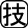 ①　金属②　機械③　化学④　愛知県⑤　東京都⑥　大阪府１①～③　瀬戸内工業地域には，・福山・に大規模な鉄鋼工場，倉敷・に石油化学コンビナートがあることから，鉄鋼・化学製品といった素材製品が工業出荷額で大きな割合をしめている。阪神工業地帯は大阪湾岸につくられた製鉄所や石油化学コンビナートで生産される金属・化学製品の出荷割合が高い。④～⑥　時代から商業がさかんであった大阪は，日本の業の中心であったが，政治・経済の中心が東京に移るとともにその地位は低下している。２⑴　石油化学コンビナート⑵　平野⑶　淀川⑷　リアス海岸⑸　紀伊山地２⑴　岡山県倉敷市の水島地区，山口県の岩国・大竹，山口県の周南を示している。コンビナートでは石油を精製する過程で生じるナフサをもとにした，さまざまな石油製品を製造している。⑵　讃岐平野は香川県の高松市周辺に広がる平野で，14000ともいわれるため池がある。⑶　川，川と名をかえ，川，川と合流して淀川となる。⑷　半島である。深くやかな湾では，・かきのが行われている。⑸　紀伊山地の山林の多くが私有林である。３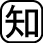 ⑴　政令指定都市⑵　本州四国⑶　農業⑷　世界文化遺産⑸　ポートアイランド３⑴　2014年９月現在，全国に20の政令指定都市があり，いずれも人口は70万人以上である。⑵　1988年に－ルート（瀬戸大橋），1998年に神戸－ルート，1999年に－ルート（しまなみ海道）が全線開通している。⑶　大都市にな野菜を早く，輸送費を多くかけずに出荷できるという利点がある。住宅地の拡大などにより，近郊農業地域は周辺部に広がっている。⑷　京都市には平安京，奈良市には平城京が置かれていたことから，両市には多くの神社仏閣があり，貴重な文化財も多数残されている。⑸　ポートアイランドのには神戸空港も建設されている。